第２	結果の概要１	農林業経営体平成27年2月1日現在の本県の農林業経営体数は36,478経営体で、前回2010年世界農林業センサス（以下「前回」という。）に比べ19.9％減少した。このうち、農業経営体数は35,914経営体で、前回に比べ19.6％、林業経営体数は2,059経営体で、前回に比べ33.0％、それぞれ減少した。 表１	農林業経営体数	単位：経営体 農林業農業経営体	林業経営体注：農業経営体と林業経営体を合わせて営んでいる経営体は、農業経営体と林業経営体にそれぞれ含まれるため、これらの合計と農林業経営体数は一致しない。注：平.12以前の農業経営体数は、「販売農家数」、「農家以外の農業事業体数」及び「農業サービス事業体数」の合計である。※ 農林業経営体調査は、平.12までの農業３調査と林業３調査を統合して、平.17から開始したものであり、平.12までとは調査対象の基準が違うため、平.12以前と平.17以後の農業経営体数及び経営耕地面積等については、直接比較が出来ないため留意が必要。２	農業経営体組織形態別経営体数農業経営体を組織形態別にみると、法人化している経営体数は524経営体で、前回に比べ24.2％増加した。また、法人化している経営体の農業経営体全体に占める割合は1.5％となり、前回（0.9％）よりも0.6ポイント上昇した。このうち、会社が262経営体で、前回に比べ31.0％、農事組合法人が132経営体で、前回に比べ65.0％、それぞれ増加した。表２	組織形態別経営体数	単位：経営体（つづき）	単位：経営体経営耕地面積規模別経営体数農業経営体を経営耕地面積規模別にみると、0.5～1.0ha層が7,449経営体（農業経営体全体に占める割合20.7％）と一番多く、次いで1.0～1.5ha層が5,600経営体（同15.6％）となっている。なお、経営体数は前回に比べると、経営耕地なし層から5.0～10.0ha層までの各層はすべて減少し、10.0ha層以上の各層では100ha以上層を除いてすべて増加している。表３	経営耕地面積規模別経営体数	単位：経営体（つづき）	単位：経営体(注）「0.3ha未満]には「経営耕地なし」層を含む。農産物販売金額規模別経営体数農業経営体を農産物販売金額規模別にみると、50万円未満層が5,983経営体（全体に占める割合16.7％）と一番多く、次いで100～200万円層が5,453経営体（同15.2％）となっている。なお、経営体数は前回に比べ、500～700万円層以下はすべての階層において減少した一方、700～1,000万円層以上は、すべての階層において増加している。表４	農産物販売金額規模別経営体数	単位：経営体（つづき）	単位：経営体経営組織別経営体数農業経営体のうち、農産物の販売のあった経営体数は33,783経営体で、前回に比べて16.7％減少した。農業経営体を農業経営組織別にみると、単一経営が全体に占める割合は77.3％で、前回よりも4.0ポイント上昇し、準単一複合経営が全体に占める割合は18.7％で、前回よりも3.0ポイント下降し、複合経営が全体に占める割合は4.0％で、前回よりも1.1ポイント下降した。表５	農業経営組織別経営体数	単位：経営体（つづき）	単位：経営体 （つづき）	単位：経営体	（注1） 主位部門の販売金額が６割以上８割未満の経営体（注2） 主位部門の販売金額が６割未満の経営体経営耕地の状況農業経営体の経営耕地総面積は108,289haで、前回に比べ6.4％減少した。耕地種類別にみると、田が62,086ha（経営耕地面積全体に占める割合57.3％）で、前回に比べ6.6％、樹園地が16,600ha（同15.3％）で前回に比べ5.8％、畑が29,602ha（同27.3％）で、前回に比べ6.4％、それぞれ減少した。また、1経営体当たりの経営耕地面積は3.06haで、前回よりも0.42ha増加した。表６	経営耕地面積（農業経営体）	単位：経営体、ha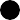 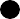 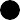 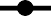 注：平.12以前の経営耕地面積は、「販売農家にかかる面積」と「農家以外の農業事業体にかかる面積」の合計であるため、平.12以前と平.17以後については直接比較ができない。借入耕地農業経営体の借入耕地総面積は32,329haで、前回に比べ15.0％増加した。これは経営耕地面積全体の29.9％を占め、前回（24.3％）を5.6ポイント上回った。このうち、田の増加が最も大きく、借入耕地面積は20,400haで前回に比べ18.1％増加した。 借入耕地のある農業経営体数は10,216経営体で、前回に比べ10.1％減少したが、農業経営体全体に占める割合は28.4％となり、前回(25.4％)を3.0ポイント上回った。表７	借入耕地のある経営体数と借入耕地面積	単位：経営体、ha貸付耕地農業経営体の貸付耕地総面積は7,227haで、前回に比べ15.3％減少した。このうち、畑（樹園地を除く）の減少が最も大きく、貸付耕地面積は2,088haで前回に比べ30.8％減少した。貸付耕地のある農業経営体数は7,529経営体で、前回に比べ10.2％減少し、農業経営体全体に占める割合も21.0％となり、前回（18.8％）を2.2ポイント上回った。表８	貸付耕地のある経営体数と貸付耕地面積	単位：経営体、ha経営耕地面積の集積割合農業経営体の経営耕地面積規模別に経営耕地面積の集積割合をみると、経営耕地面積5ha以上の農業経営体に集積された経営耕地面積の総面積に占める割合は54.0％となり、前回（46.4％）よりも7.6ポイント上昇した。表９	経営耕地面積規模別経営耕地面積	単位：ha（つづき）	単位：ha農業労働力ア	経営者・役員等農業経営体の経営者・役員等は42,698人で、前回に比べ20.5％減少した。男女別にみると、男性が経営者・役員等である経営体数は32,704経営体（前回比20.5％減）  で、実人数は38,029人（同21.1％減）、女性が経営者・役員等である経営体数は3,546経営体（同6.4％減）で、実人数は4,669人（同15.3％減）となった。表10	農業労働力（経営者・役員等）	単位：経営体、人(注）「経営者・役員等」には次の者を含む。①家族経営の経営主②会社等法人の経営責任者及び役員、任意組織等の構成員、一世帯複数経営の世帯員のうち、過去1年間に農業経営に従事した人。イ	雇用者農業経営体のうち、雇用者を受け入れた経営体数は15,814経営体（農業経営体全体に占める割合44.0％）で、前回に比べ21.6％減少した。また、過去1年間に農業経営のために雇用された実人数は109,970人となった。このうち、常雇い（あらかじめ年間7か月以上の契約で雇われた者）を受け入れた経営体数は1,753経営体（前年比44.2％増）、その実人数は5,457人（同52.0％増）となり、ともに大幅に増加した。表11	農業労働力（雇用者）	単位：経営体、人、人日農作業の受託ア	農作業の受託料金収入規模別経営体数農作業の受託料金収入のあった農業経営体数は2,601経営体で、前回に比べ23.7％減少した。 受託料金収入規模別にみると、1,000～1,500万円層、5,000万～1億円層の2階層で増加しているほかは、すべての階層において減少している。表12	農作業の受託料金収入規模別経営体数	単位：経営体（つづき）	単位：経営体イ	水稲作受託作業種類別経営体数及び受託作業面積水稲作についての受託作業を作業別にみると、全作業を受託した経営体数は252経営体で、前回に比べ2.3％、受託作業面積は911haで、前回に比べ64.4％、ぞれぞれ減少している。また、部分作業を受託した経営体数は1,823経営体で、すべての部分作業において前回に比べ減少している。表13	水稲作受託作業種類捏経営体数及び受託作業面積	単位：経営体、ha（つづき）	単位：経営体、aウ	農作業を受託した経営体の事業部門別経営体数農業経営体が他から請け負った作業は、耕種部門、畜産部門ともに前回に比べ減少した。耕種部門では、麦作が61.6％、工芸農作物作で55.6％、大豆作で46.3％と、前回に比べ大きく減少した。表14	農作業を受託した経営体の事業部門別経営体数	単位：経営体 （つづき）	単位：経営体 農作業の委託農作業を他に委託した農業経営体数は13,197経営体で、農業経営体全体に占める割合は36.7％となった。このうち、水稲作業を他に委託した経営体数は12,850経営体で、前回に比べ34.5％減少した。表15	農作業を委託した経営体数	単位：経営体 （つづき）	単位：経営体 農産物の生産ア	販売目的で作付け（栽培）した作物の類別作付（栽培）経営体数販売目的で露地に作物を作付け（栽培）した農業経営体数は33,541経営体で、前回に比べ2.7％減少した。作物類別では、その他の作物が1,371経営体で、前回に比べ204.7％増加した他は、すべての作物において減少し、中でも麦類（前回比56.3％減）、豆類（同36.0％減）、雑穀（同35.9％減）等が大きく減少した。表16	販売目的で作付け（栽培）した作物の類別経営体数	単位：経営体 （つづき）	単位：経営体 イ	販売目的で栽培した果樹の品目別栽培経営体数販売目的で果樹（露地）を栽培した農業経営体数は14,492経営体で、前回に比べ11.4％減少した。このうち、りんごを栽培した経営体数は13,757経営体、うめを栽培した経営体数は630経営体、おうとうを栽培した経営体は542経営体で、前回に比べ、それぞれ11.1％、29.9％、31.3％減少した。表17	販売目的で栽培した果樹の品目別経営体数	単位：経営体ウ	耕地以外で利用した土地及びハウス・ガラス室山林、原野等の耕地以外の土地で、過去1年間に採草地や放牧地として利用した経営体数は638 経営体（前回比319.7％増）で、利用した土地の総面積は241,677a（同146.6％増）となった。また、過去1年間に施設園芸のためにハウス・ガラス室を利用した経営体数は2,982経営体（同12.9％減）で、利用したハウス・ガラス室の総面積は38,538a（同18.1％減）となった。 表18	耕地以外で利用した土地及びハウス・ガラス室	単位：経営体、a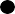 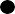 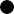 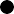 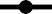 注：平.12以前のハウス・ガラス室の面積は、「販売農家にかかる面積」と「農家以外の農業事業体にかかる面積」の合計であるため、平.12以前と平.17以後については直接比較ができない。エ	家畜等を販売目的で飼養している経営体数及び飼養頭羽数家畜等を販売目的で飼養している経営体数をみると、豚が前回比37.7％減と大幅減になったほか、肉用牛や乳用牛で、それぞれ前回比19.0％減、15.3％減と減少している。また、飼養頭羽数では、採卵鶏やブロイラーが、それぞれ前回比17.0％増、2.1％増と増加した一方で、豚や肉用牛は前回比8.0％減、6.4％減と減少している。表19	家畜等を販売目的で飼養している経営体数及び飼養頭羽数	単位：経営体、頭、羽 	（つづき）	単位：経営体、頭、羽 農産物の販売過去１年間の販売金額が１位となった農産物は、稲が13,161経営体(販売のあった経営体全体に占める割合39.0％)でもっとも多く、次いで果樹類が12,692経営体(同37.6％)、露地野菜が4,692経営体(同13.9％)となった。表20	農産物販売金額１位の部門別経営体数	単位：経営体（つづき）	単位：経営体農産物の出荷先農産物の出荷先別に農業経営体数をみると、農協が24,127経営体でもっとも多く、次いで卸売市場が11,158経営体となったが、これらは前回に比べ、17.7％、6.3％、それぞれ減少した。一 方、食品製造業・外食産業が785経営体で、前回に比べ84.7％、消費者に直接販売のうちインターネットによる販売が270経営体で、前回に比べ98.5％、それぞれ増加した。また、農産物の販売金額1位の出荷先についてみると、もっとも多い農協が19,906経営体で、前回に比べ20.2％減少する一方、食品製造業・外食産業が532経営体で、前回に比べ129.3％増加した。表21	農産物出荷先別経営体数	単位：経営体 （つづき）	単位：経営体 表22	農産物販売金額1位の出荷先別経営体数	単位：経営体農業経営の特徴ア	農業以外の業種から資本金・出資金を受けている経営体数農業経営について、農業以外の業種（農協・市町村を除く）から資本金・出資金の提供を受けている農業経営体数は31経営体で、農業経営体全体に占める割合は0.09％となり、前回の0.07％から0.02ポイント上昇した。表23	農業以外の業種から資本金・出資金の提供を受けている経営体数	単位：経営体イ	農業用機械農業用機械（数戸で共有している機械を保管している場合を含む）の所有状況をみると、すべ     ての機械について、所有経営体数、所有台数ともに前回に比べ減少した。このうち、乗用型スピードスプレイヤーの減少率が一番大きく、前回に比べ、所有経営体数で33.7％、所有台数で34.2％、それぞれ減少した。表24	農業用機械の所有	単位：経営体※都道府県設定項目ウ	環境保全型農業化学肥料の低減、堆肥による土づくりなど、地域の慣行に比べて環境への負担を軽減した農産物の栽培を行っている農業経営体数は12,246経営体で、前回に比べ41.1％減少、農業経営体全体に占める割合も34.1％となり、前回（46.6％）より12.5ポイント下降した。表25	環境への負担を軽減した農産物の栽培を行っている経営体数	単位：経営体エ	農業生産関連事業農業生産関連事業を行っている農業経営体数は2,999経営体（全体に占める割合8.4％）となり、前回に比べ28.5％減少した。このうち、農産物の加工に取り組む経営体数は541経営体で、前回に比べ45.8％減少した。また、レジャー型事業に取り組む経営体数は、農家民宿110経営体（前回比39.6％減）、観光農園126経営体（同30.4％減）をはじめ、すべての項目で減少した。表26	農業生産関連事業を行っている経営体数	単位：経営体 （つづき）	単位：経営体 ※H.22は農産物の販売（出荷先）において調査。３	林業経営体組織形態別経営体数林業経営体を組織形態別にみると、法人化している経営体は141経営体で、前回に比べ33.2％減少した。また、法人化している経営体の林業経営体全体に占める割合は6.8％となり、前回（6.9％）よりも0.1ポイント下降した。このうち、その他の各種団体が29経営体で、前回に比べ62.8％減少し、会社は68経営体で、前回に比べ16.0％減少した。表28	組織形態別経営体数	単位：経営体（つづき）	単位：経営体保有山林面積規模別経営体数保有山林の面積規模別に林業経営体をみると、500～1,000ha層が1経営体、11.1％増加している他は、すべての階層で減少しており、特に3～5ha層は減少数(344経営体減）、減少率（35.5％減）ともに大きくなっている。また、保有山林面積規模別の構成割合でみると、保有山林10ha未満の経営体数は1,320経営体となり、経営体全体の64.1％を占めている。表29	保有山林面積規模別経営体数	単位：経営体 （つづき）	単位：経営体 (注）「3ha未満」には「保有山林なし」層を含む。保有山林の状況山林を保有する林業経営体は2,030経営体、保有山林総面積は44,432haで、前回に比べ、32.7％、35.6％、それぞれ減少した。なお、1経営体当たりの保有面積は21.9haで、前回(22.9ha)よりも1.0ha減少した。表30	保有山林の状況	単位：経営体、ha林業作業ア	過去5年間の林業作業過去5年間に保有山林で林業作業を行った林業経営体は1,692経営体（林業経営体全体に占める割合82.2％）で、作業別では、下刈りなどがもっとも多く1,244経営体（過去5年間に林業作業を行った経営体に占める割合73.5％）、次いで切捨間伐が716経営体（同42.3％）となっている。表31	過去5年間の林業作業別経営体数	単位：経営体イ	過去1年間の林業作業及び作業面積過去1年間に保有山林で林業作業を行った林業経営体は1,336経営体（林業経営体全体に占める割合64.9％）で、作業別では、下刈りなどがもっとも多く968経営体（過去1年間に林業作業を 行った経営体に占める割合72.5％）で作業面積は3,985ha、次いで切捨間伐が465経営体（同34.8％）で作業面積は919haとなっている。表32	過去1年間の林業作業別経営体数及び作業面積	単位：経営体、ha （つづき）	単位：経営体、ha 素材生産素材生産を行った林業経営体は151経営体で、前回に比べ26.0％減少したが、素材生産量は 1,056,883㎥となり、前回に比べ71.9％増加した。その内訳は、保有山林における生産が71経営体で生産量114,499㎥、受託もしくは立木買いによる生産が101経営体で生産量942,384㎥となった。表33	素材生産を行った経営体数と素材生産量	単位：経営体、㎥林産物の販売過去1年間に林産物の販売を行った林業経営体は252経営体(林業経営体全体に占める割合12.2％)で、前回に比べ18.4％減少した。このうち、用材で販売した経営体は、立木が148経営体、素材が106経営体と、前回に比べ、それぞれ12.4％、22.1％減少した。販売金額規模別にみると、販売金額1億円以上の経営体は11経営体（販売のあった経営体全体に占める割合4.4％）で、前回に比べ37.5％増加した。表34	林産物の販売を行った経営体数	単位：経営体表35	林産物販売金額規模別経営体数	単位：経営体（つづき）	単位：経営体林業作業の受託過去1年間に林業作業を受託した林業経営体は112経営体（林業経営体全体に占める割合5.4％）で、前回に比べ36.7％減少した。作業別では、下刈りなどが最も多く62経営体（過去1年間に林業作業を受託した経営体に占める割合55.4％）、受託面積4,344haで、次いで切捨間伐が50経営体(同44.6％）、受託面積3,545haとなっている。なお、受託料金収入規模別でみると、1,000万円以上の経営体は67経営体（同59.8％）で、前回（62経営体、同35.0％）を上回った。表36	過去1年間に林業作業の受託を行った経営体数と作業面積	単位：経営体、ha（つづき）	単位：経営体、ha表37	林業作業の受託料金収入規模別経営体数	単位：経営体（つづき）	単位：経営体４	総農家数等農家数販売農家、自給的農家を合わせた総農家数は44,781戸で、前回に比べ17.4％減少した。このうち、販売農家数は34,866戸で、前回に比べ19.5％、自給的農家数は9,915戸で、前回に比べ9.0%、それぞれ減少した。また、土地持ち非農家数は30,299戸で、前回に比べ7.3％増加した。表38	総農家数	単位：戸経営耕地面積総農家の経営耕地面積は94,103haで、前回に比べ9.5％減少した。このうち、販売農家に係る面積は92,422haで、前回に比べ9.5％、自給的農家に係る面積は1,681haで、前回に比べ10.9％、それぞれ減少した。なお、総農家一戸当たりの平均耕地面積は2.11haで、前回(1.92ha)を0.19ha上回り、販売農家では2.66haとなり、前回(2.36ha)を0.30ha上回った。表39	経営耕地のある農家と経営耕地面積	単位：戸、ha耕作放棄地面積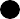 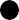 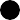 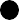 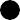 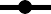 耕作放棄地のある総農家等戸数は31,330戸で、前回に比べ6.7％増加した。また、耕作放棄地面積は17,320haで、前回に比べ13.9％増加した。このうち、販売農家に係る面積は5,724haで、前回に比べ8.2％、自給的農家に係る面積は2,253haで、前回に比べ5.1％、土地持ち非農家に係る面積は9,342haで、前回に比べ20.1％、それぞれ増加した。 表40	耕作放棄地のある総農家等	単位：戸  表41	総農家等の耕作放棄地面積	単位：ha ５	販売農家主副業別農家数販売農家を主副業別にみると、主業農家は13,371戸（販売農家全体に占める割合38.3％）で、前回に比べ17.8％、準主業農家は6,953戸（同19.9％）で、前回に比べ29.9％、副業的農家は14,542戸（同41.7％）で、前回に比べ15.1％、それぞれ減少した。表42	主副業別農家数	単位：戸専兼業別農家数販売農家を専兼業別にみると、専業農家は13,309戸（販売農家全体に占める割合38.2％）で、前回に比べ0.9％増加した。一方、第1種兼業農家は7,341戸（同21.1％）で、前回に比べ28.6％、第2種兼業農家は14,216戸（同40.8％）で、前回に比べ28.4％、それぞれ減少した。表43	専兼業別農家数	単位：戸自営農業に従事した世帯員数ア		農業従事者数農業従事者数（自営農業に従事した世帯員数）は95,143人で、前回に比べ23.1％減少した。男女別でみると、男性は50,782人で、前回に比べ21.6％、女性は44,361人で、前回に比べ24.8％、それぞれ減少した。また、農業従事者の平均年齢は58.2歳で、前回に比べ1.6歳上昇した。表44	農業従事者数	単位：人、歳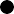 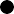 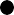 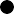 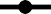 イ	農業就業人口農業就業人口（自営農業に主として従事した世帯員数）は64,746人で、前回に比べ19.6％減少した。男女別でみると、男性は32,999人で、前回に比べ16.5％、女性は31,747人で、前回に比べ22.5％、それぞれ減少した。農業就業人口を年齢階層別にみると、85歳未満のすべての階層において前回に比べ減少し、中でも15～29歳層（前年比40.0％減）、45～49歳層（同35.9％減）、50～54歳層（同35.6％減）等の減少が目立った。一方、85歳以上層（同23.4％増）が前回に比べ増加した。また、年齢階層別の構成割合をみると、65歳以上が全体に占める割合は54.5％となり、前回よりも3.2ポイント上昇した。なお、農業就業人口の平均年齢は63.8歳で、前回に比べ1.2歳上昇した。表45	年齢別農業就業人口	単位：人、歳（つづき）	単位：人、歳 （つづき）	単位：人、歳 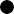 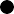 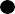 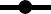 ウ	基幹的農業従事者数基幹的農業従事者数（自営農業に主として従事した世帯員のうち、仕事が主の世帯員数）は58,222人で、前回に比べ15.1％減少した。男女別でみると、男性は31,023人で、前回に比べ13.6％、女性は27,199人で、前回に比べ16.9％、それぞれ減少した。基幹的農業従事者を年齢階層別にみると、特に40～44歳層から55～59歳層までの階層における減少幅が大きく、中でも50～54歳層（前年比35.5％減）、45～49歳層（同35.4％減）等の減少が目立った。一方、30～34歳層と65～69歳層、80歳以上の各階層においては前回に比べ増加し、中でも85歳以上層（同42.5％増）が大幅に増加した。また、年齢階層別の構成割合をみると、65歳以上が全体に占める割合は54.7％となり、前回よりも4.1ポイント上昇した。なお、基幹的農業従事者の平均年齢は64.3歳で、前回に比べ1.1歳上昇した。表46	年齢別基幹的農業従事者数	単位：人、歳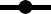 農業後継者がいる販売農家数同居の農業後継者がいる販売農家数は10,978戸(販売農家全体に占める割合31.5％)で、世帯から離れて住んでいる後継者がいる4,855戸（同13.9％）を加えると、農業後継者がいる販売農家数は15,833戸（同45.4％）となり、前回（同56.6％）に比べ11.2ポイント下降した。表47	農業後継者の有無別販売農家数	単位：戸経営方針の決定参画者の有無別農家数（2015年新規調査項目）販売農家における経営者の男性の占める割合は90.9％、女性は9.1％となった。また、女性が経営者又は経営方針の決定に関わっている割合は54.2％となった。表48	経営方針の決定に関わっている者の状況別農家数及び割合	単位：戸、％.区	分合計法人化している法人化している法人化している法人化している法人化している法人化している区	分合計計農事組合法人会社会社会社会社区	分合計計農事組合法人小計株式会社合名・合資会社合同会社2015年(H.27)35 914524132262252192010年(H.22)44 6674228020019424増  減 数(H27-H22)△ 8 753102526258△ 15増 減 率 (％)(H27-H22)/H22△ 19.624.265.031.029.9△ 50.0125.0区	分法人化している（つづき）法人化している（つづき）法人化している（つづき）法人化している（つづき）法人化している（つづき）地方公共団体・財産区区	分各種団体各種団体各種団体各種団体その他の法人地方公共団体・財産区法人化していない家族経営体区	分小計農協森林組合その他の各種団体その他の法人地方公共団体・財産区法人化していない家族経営体2015年(H.27)10752253231835 37235 0372010年(H.22)12894232142644 21943 580増  減 数(H27-H22)△ 21△ 42－219△ 8△ 8 847△ 8 543増 減 率 (％)(H27-H22)/H22△ 16.4△ 44.70.065.664.3△ 30.8△ 20.0△ 19.6区	分計経営耕地なし0.3ha未満0.3～0.5ha0.5～1.01.0～1.51.5～2.02.0～3.02015年(H.27)35 9144715813 4957 4495 6004 1665 3442010年(H.22)44 6677946044 7099 9227 2245 2676 475増  減 数(H27-H22)△ 8 753△ 323△ 23△ 1 214△ 2 473△ 1 624△ 1 101△ 1 131増 減 率 (％)(H27-H22)/H22△ 19.6△ 40.7△ 3.8△ 25.8△ 24.9△ 22.5△ 20.9△ 17.5構 成 比 （％）2015年(H.27)100.01.31.69.720.715.611.614.92010年(H.22)100.01.81.410.522.216.211.814.5区	分3.0～5.05.0～10.010.0～20.020.0～30.030.0～50.050.0～100.0100ha以上2015年(H.27)4 3872 7931 06529515386292010年(H.22)5 2193 0279782301276229増  減 数(H27-H22)△ 832△ 23487652624－増 減 率 (％)(H27-H22)/H22△ 15.9△ 7.78.928.320.538.70.0構 成 比 （％）2015年(H.27)12.27.83.00.80.40.20.12010年(H.22)11.76.82.20.50.30.10.10.3ha 未満3.1%0.3～0.5ha10.5%0.3～0.5ha10.5%0.3～0.5ha10.5%0.5～1.0ha22.2%0.5～1.0ha22.2%0.5～1.0ha22.2%0.5～1.0ha22.2%1.0～1.5ha16.2%1.0～1.5ha16.2%1.0～1.5ha16.2%1.0～1.5ha16.2%1.5～2.0ha11.8%1.5～2.0ha11.8%2.0～3.0ha14.5%2.0～3.0ha14.5%2.0～3.0ha14.5%3.0～5.0ha11.7%3.0～5.0ha11.7%3.0～5.0ha11.7%5.0～10ha 6.8%5.0～10ha 6.8%10ha 以上3.2%0.3ha 未満2.9%0.3～0.5ha9.7%0.3～0.5ha9.7%0.5～1.0ha20.7%0.5～1.0ha20.7%0.5～1.0ha20.7%0.5～1.0ha20.7%1.0～1.5ha15.6%1.0～1.5ha15.6%1.0～1.5ha15.6%1.5～2.0ha11.6%1.5～2.0ha11.6%1.5～2.0ha11.6%2.0～3.0ha14.9%2.0～3.0ha14.9%2.0～3.0ha14.9%3.0～5.0ha12.2%3.0～5.0ha12.2%3.0～5.0ha12.2%5.0～10ha 7.8%5.0～10ha 7.8%10ha 以上4.5%10ha 以上4.5%区	分計販売なし50万円未満50～100万円100～200200～300300～500500～700700～1,0002015年(H.27)35 9142 1315 9834 6005 4534 2004 7952 7842 6302010年(H.22)44 6674 0887 0966 4687 3935 3025 7443 0662 560増  減 数(H27-H22)△ 8 753△ 1 957△ 1 113△ 1 868△ 1 940△ 1 102△ 949△ 28270増 減 率 (％)(H27-H22)/H22△ 19.6△ 47.9△ 15.7△ 28.9△ 26.2△ 20.8△ 16.5△ 9.22.7構 成 比 （％）2015年(H.27)100.05.916.712.815.211.713.47.87.32010年(H.22)100.09.215.914.516.611.912.96.95.7区	分1,000～1,5001,500～2,0002,000～3,0003,000～5,0005,000万～1億円1～33～55億円以上2015年(H.27)1 6186385063141317911412010年(H.22)1 48652745127610757937増  減 数(H27-H22)1321115538242224増 減 率 (％)(H27-H22)/H228.921.112.213.822.438.622.210.8構 成 比 （％）2015年(H.27)4.51.81.40.90.40.20.00.12010年(H.22)3.31.21.00.60.20.10.00.1販売なし9.2%販売なし9.2%50万未満15.9%50万未満15.9%50万未満15.9%50万未満15.9%50～100万14.5%50～100万14.5%50～100万14.5%100～200万16.6%100～200万16.6%200～300万11.9%200～300万11.9%200～300万11.9%300～500万12.9%300～500万12.9%300～500万12.9%300～500万12.9%500～700万6.9%500～700万6.9%700～1000万5.7%700～1000万5.7%700～1000万5.7%1000～5000万6.1%販売なし5.9%50万未満16.7%50万未満16.7%50万未満16.7%50万未満16.7%50～100万12.8%50～100万12.8%50～100万12.8%100～200万15.2%100～200万15.2%200～300万11.7%200～300万11.7%200～300万11.7%300～500万13.4%300～500万13.4%300～500万13.4%500～700万7.8%500～700万7.8%500～700万7.8%700～1000万7.3%700～1000万7.3%700～1000万7.3%1000～5000万8.6%1000～5000万8.6%な	万～ 00 00 00 00 00 0000000000 億35以し万～ 万～ 万～ 万～ 万～ 0000000000億億上区	分販売のあった経営体数単一経営経営体数単一経営経営体数単一経営経営体数単一経営経営体数単一経営経営体数単一経営経営体数単一経営経営体数単一経営経営体数区	分販売のあった経営体数計稲作麦類作雑穀・いも類・豆類工芸農作物露地野菜施設野菜果樹類2015年(H.27)33 78326 10510 912172875492 97028810 2512010年(H.22)40 57929 72614 138593917492 99531610 069増  減 数(H27-H22)△ 6 796△ 3 621△ 3 226△ 42△ 104△ 200△ 25△ 28182増 減 率 (％)(H27-H22)/H22△ 16.7△ 12.2△ 22.8△ 71.2△ 26.6△ 26.7△ 0.8△ 8.91.8構 成 比 （％）2015年(H.27)100.077.332.30.10.81.68.80.930.32010年(H.22)100.073.334.80.11.01.87.40.824.8区	分単一経営経営体数（つづき）単一経営経営体数（つづき）単一経営経営体数（つづき）単一経営経営体数（つづき）単一経営経営体数（つづき）単一経営経営体数（つづき）単一経営経営体数（つづき）単一経営経営体数（つづき）区	分花き・花木その他の作物酪農肉用牛養豚養鶏養蚕その他の畜産2015年(H.27)106981793185352－252010年(H.22)127872314057750－32増  減 数(H27-H22)△ 2111△ 52△ 87△ 242－△ 7増 減 率 (％)(H27-H22)/H22△ 16.512.6△ 22.5△ 21.5△ 31.24.0…△ 21.9構 成 比 （％）2015年(H.27)0.30.30.50.90.20.20.00.12010年(H.22)0.30.20.61.00.20.10.00.1区	分準単一経営及び複合経営経営体数準単一経営及び複合経営経営体数準単一経営及び複合経営経営体数区	分計準単一複合経営(注1）複合経営（注2）2015年(H.27)7 6786 3201 3582010年(H.22)10 8538 7942 059増  減 数(H27-H22)△ 3 175△ 2 474△ 701増 減 率 (％)(H27-H22)/H22△ 29.3△ 28.1△ 34.0構 成 比 （％）2015年(H.27)22.718.74.02010年(H.22)26.721.75.1麦、雑穀、いも、1.1％↓、雑穀、いも、1.1％↓、雑穀、いも、1.1％↓、雑穀、いも、1.1％↓、雑穀、いも、1.1％↓豆【単一豆【単一豆【単一営：73.3％そ単】	4そ単】	4の他の一経営.3％の他の一経営.3％の他の一経営.3％複合経5.1％↓複合経5.1％↓複合経5.1％↓稲作34.8％稲作34.8％稲作34.8％稲作34.8％稲作34.8％稲作34.8％野菜類8.2％野菜類8.2％野菜類8.2％果樹類24.8％果樹類24.8％果樹類24.8％↓↓準単一複合経営21.7％準単一複合経営21.7％準単一複合経営21.7％準単一複合経営21.7％稲作32.3％稲作32.3％稲作32.3％稲作32.3％野菜類9.7％野菜類9.7％野菜類9.7％野菜類9.7％果樹類30.3％果樹類30.3％果樹類30.3％果樹類30.3％果樹類30.3％果樹類30.3％↑準単一複合経営18.7％準単一複合経営18.7％準単一複合経営18.7％準単一複合経営18.7％麦、雑↑穀、いも、豆0.9％↑穀、いも、豆0.9％↑穀、いも、豆0.9％↑穀、いも、豆0.9％↑穀、いも、豆0.9％【単一【単一【単一営：77.3％】】その他の単一経営4.1％その他の単一経営4.1％その他の単一経営4.1％↑ 複合経4.0％↑ 複合経4.0％↑ 複合経4.0％区	分経営耕地のある 経営体数経営耕地総面積田田畑（樹園地を除く）畑（樹園地を除く）樹園地樹園地１経営体当たり経営耕地面区	分経営耕地のある 経営体数経営耕地総面積田のある経営体数面積計畑のある経営体数面積計樹園地のある経営体数面積計１経営体当たり経営耕地面2015年(H.27)35 443108 28927 73962 08614 97629 60214 77316 6003.062010年(H.22)43 873115 71636 74166 48220 52031 61416 75517 6202.64増  減 数(H27-H22)△ 8 430△ 7 427△ 9 002△ 4 396△ 5 544△ 2 012△ 1 982△ 1 0200.42増 減 率 (％)(H27-H22)/H22△ 19.2△ 6.4△ 24.5△ 6.6△ 27.0△ 6.4△ 11.8△ 5.815.9構 成 比 （％）2015年(H.27)100.0100.078.357.342.327.341.715.32010年(H.22)100.0100.083.757.546.827.338.215.2区	分計計田田畑（樹園地を除く）畑（樹園地を除く）樹園地樹園地区	分実経営体数面積経営体数面積経営体数面積経営体数面積2015年(H.27)10 21632 3296 32020 4003 87810 8751 7831 0532010年(H.22)11 36328 1017 03217 2784 2329 8921 814931増  減 数(H27-H22)△ 1 1474 228△ 7123 122△ 354983△ 31122増 減 率 (％)(H27-H22)/H22△ 10.115.0△ 10.118.1△ 8.49.9△ 1.713.1構 成 比 （％）2015年(H.27)100.0100.061.963.138.033.617.53.32010年(H.22)100.0100.061.961.537.235.216.03.3田61.5％田61.5％田61.5％田61.5％田61.5％田61.5％田61.5％畑35.2％畑35.2％畑35.2％畑35.2％畑35.2％樹田63.1％田63.1％田63.1％田63.1％田63.1％田63.1％田63.1％田63.1％畑33.6％畑33.6％畑33.6％畑33.6％樹区	分計計田田畑（樹園地を除く）畑（樹園地を除く）樹園地樹園地区	分実経営体数面積経営体数面積経営体数面積経営体数面積2015年(H.27)7 5297 2275 2184 7762 4682 0887433632010年(H.22)8 3878 5375 5125 1473 0533 017782373増  減 数(H27-H22)△ 858△ 1 310△ 294△ 371△ 585△ 929△ 39△ 10増 減 率 (％)(H27-H22)/H22△ 10.2△ 15.3△ 5.3△ 7.2△ 19.2△ 30.8△ 5.0△ 2.7構 成 比 （％）2015年(H.27)100.0100.069.366.132.828.99.95.02010年(H.22)100.0100.065.760.336.435.39.34.4田60.3％田60.3％田60.3％田60.3％田60.3％田60.3％畑35.3％畑35.3％畑35.3％畑35.3％畑35.3％田66.1％田66.1％田66.1％田66.1％田66.1％田66.1％田66.1％畑28.9％畑28.9％畑28.9％畑28.9％区	分計0.3ha未満0.3～0.5ha0.5～1.01.0～1.51.5～2.02.0～3.02015年(H.27)108 2891131 3205 2806 7587 09612 8322010年(H.22)115 7161151 7927 0558 7568 99215 615増  減 数(H27-H22)△ 7 427△ 2△ 472△ 1 775△ 1 998△ 1 896△ 2 783増 減 率 (％)(H27-H22)/H22△ 6.4△ 1.7△ 26.3△ 25.2△ 22.8△ 21.1△ 17.8構 成 比 （％）2015年(H.27)100.00.11.24.96.26.611.82010年(H.22)100.00.11.56.17.67.813.5区	分3.0～5.05.0～10.010.0～20.020.0～30.030.0～50.050.0～100.0100ha以上2015年(H.27)16 46518 77414 1706 9865 7115 7357 0482010年(H.22)19 64920 23012 9185 4294 5974 2346 332増  減 数(H27-H22)△ 3 184△ 1 4561 2521 5571 1141 501716増 減 率 (％)(H27-H22)/H22△ 16.2△ 7.29.728.724.235.511.3構 成 比 （％）2015年(H.27)15.217.313.16.55.35.36.52010年(H.22)17.017.511.24.74.03.75.5区	分計計男男女女区	分実経営体数実人数経営体数実人数経営体数実人数2015年(H.27)35 91442 69832 70438 0293 5464 6692010年(H.22)44 66753 70141 15148 1873 7895 514増  減 数(H27-H22)△ 8 753△ 11 003△ 8 447△ 10 158△ 243△ 845増 減 率 (％)(H27-H22)/H22△ 19.6△ 20.5△ 20.5△ 21.1△ 6.4△ 15.3構 成 比 （％）2010年(H.22)100.089.110.92005年(H.17)100.089.710.3区	分計計計常雇い常雇い常雇い臨時雇い臨時雇い臨時雇い区	分雇い入れた実経営体数実人数のべ人日雇い入れた実経営体数実人数のべ人日雇い入れた実経営体数実人数のべ人日2015年(H.27)15 814109 9702830 4481 7535 4571123 21615 243104 5131707 2322010年(H.22)20 176146 6672760 2241 2163 590733 25119 812143 0772026 973増  減 数(H27-H22)△ 4 362△ 36 69770 2245371 867389 965△ 4 569△ 38 564△ 319 741増 減 率 (％)(H27-H22)/H22△ 21.6△ 25.02.544.252.053.2△ 23.1△ 27.0△ 15.8区	分計収入なし収入あり50万円未満50～100万円100～200200～300300～500500～7002015年(H.27)35 91433 3132 6011 395412309165120602010年(H.22)44 66741 2583 4091 96454037017513275増  減 数(H27-H22)△ 8 753△ 7 945△ 808△ 569△ 128△ 61△ 10△ 12△ 15増 減 率 (％)(H27-H22)/H22△ 19.6△ 19.3△ 23.7△ 29.0△ 23.7△ 16.5△ 5.7△ 9.1△ 20.0構 成 比 （％）2015年(H.27)100.053.615.811.96.34.62.32010年(H.22)100.057.615.810.95.13.92.2区	分700～1,0001,000～1,5001,500～2,0002,000～3,0003,000～5,0005,000万～1億円1～33～55億円以上2015年(H.27)4837101712102132010年(H.22)50341824135513増  減 数(H27-H22)△ 23△ 8△ 7△ 15△ 3－－増 減 率 (％)(H27-H22)/H22△ 4.08.8△ 44.4△ 29.2△ 7.7100.0△ 60.00.00.0構 成 比 （％）2015年(H.27)1.81.40.40.70.50.40.10.00.12010年(H.22)1.51.00.50.70.40.10.10.00.1区	分計計全作業全作業部分作業部分作業部分作業部分作業部分作業区	分経営体数面積経営体数面積実経営体数育苗育苗耕起・代かき耕起・代かき区	分経営体数面積経営体数面積実経営体数経営体数面積経営体数面積2015年(H.27)1 97729 3282529111 8233701 3516481 6772010年(H.22)2 41640 7552582 5582 1845452 1568712 224増  減 数(H27-H22)△ 439△ 11 427△ 6△ 1 647△ 361△ 175△ 805△ 223△ 547増 減 率 (％)(H27-H22)/H22△ 18.2△ 28.0△ 2.3△ 64.4△ 16.5△ 32.1△ 37.3△ 25.6△ 24.6構 成 比 （％）2015年(H.27)100.0100.012.73.192.218.74.632.85.72010年(H.22)100.0100.010.76.390.422.65.336.15.5区	分部分作業（つづき）部分作業（つづき）部分作業（つづき）部分作業（つづき）部分作業（つづき）部分作業（つづき）部分作業（つづき）部分作業（つづき）区	分田植田植防除防除稲刈り・脱穀稲刈り・脱穀乾燥・調製乾燥・調製区	分経営体数面積経営体数面積経営体数面積経営体数面積2015年(H.27)6611 7871816 6981 3228 1109658 7952010年(H.22)8562 14722610 5511 5288 2011 11812 918増  減 数(H27-H22)△ 195△ 360△ 45△ 3 853△ 206△ 91△ 153△ 4 123増 減 率 (％)(H27-H22)/H22△ 22.8△ 16.8△ 19.9△ 36.5△ 13.5△ 1.1△ 13.7△ 31.9構 成 比 （％）2015年(H.27)33.46.19.222.866.927.748.830.02010年(H.22)35.45.39.425.963.220.146.331.7区	分実経営体数耕種部門の作業を受託した経営体数耕種部門の作業を受託した経営体数耕種部門の作業を受託した経営体数耕種部門の作業を受託した経営体数耕種部門の作業を受託した経営体数耕種部門の作業を受託した経営体数耕種部門の作業を受託した経営体数区	分実経営体数実経営体数水稲作麦作大豆作野菜作果樹作飼料用作物作2015年(H.27)2 6012 5571 9773810268339752010年(H.22)3 4093 3392 4169919011160699増  減 数(H27-H22)△ 808△ 782△ 439△ 61△ 88△ 43△ 267△ 24増 減 率 (％)(H27-H22)/H22△ 23.7△ 23.4△ 18.2△ 61.6△ 46.3△ 38.7△ 44.1△ 24.2構 成 比 （％）2015年(H.27)100.098.376.01.53.92.613.02.92010年(H.22)100.097.970.92.95.63.317.82.9区	分耕種部門の作業を受託した経営体数（つづき）耕種部門の作業を受託した経営体数（つづき）畜産部門の作畜産部門の作区	分工芸農作物作その他の作物作業を受託した経営体数酪農ヘルパー2015年(H.27)81155242010年(H.22)181908711増  減 数(H27-H22)△ 10△ 75△ 35△ 7増 減 率 (％)(H27-H22)/H22△ 55.6△ 39.5△ 40.2△ 63.6構 成 比 （％）2015年(H.27)0.34.42.00.22010年(H.22)0.55.62.60.3区	分実経営体数水稲作の作業種類別経営体数水稲作の作業種類別経営体数水稲作の作業種類別経営体数水稲作の作業種類別経営体数水稲作の作業種類別経営体数水稲作の作業種類別経営体数水稲作の作業種類別経営体数区	分実経営体数実経営体数全作業作業別に委託した作業別に委託した作業別に委託した作業別に委託した作業別に委託した区	分実経営体数実経営体数全作業実経営体数育苗耕起・代かき田植防除2015年(H.27)13 19712 8501 65311 3011 6431 7162 3425 0552010年(H.22)20 56419 6193 24516 4132 3452 7433 8475 594増  減 数(H27-H22)△ 7 367△ 6 769△ 1 592△ 5 112△ 702△ 1 027△ 1 505△ 539増 減 率 (％)(H27-H22)/H22△ 35.8△ 34.5△ 49.1△ 31.1△ 29.9△ 37.4△ 39.1△ 9.6構 成 比 （％）2015年(H.27)100.0100.012.987.912.813.418.239.32010年(H.22)100.0100.016.583.712.014.019.628.5区	分水稲作の作業種類別経営体数（つづき）水稲作の作業種類別経営体数（つづき）その他の農作業区	分作業別に委託した（つづき）作業別に委託した（つづき）その他の農作業区	分稲刈り・脱穀乾燥・調製その他の農作業2015年(H.27)8 0219 5006152010年(H.22)11 68614 0381 527増  減 数(H27-H22)△ 3 665△ 4 538△ 912増 減 率 (％)(H27-H22)/H22△ 31.4△ 32.3△ 59.7構 成 比 （％）2015年(H.27)62.473.94.82010年(H.22)59.671.67.8区	分作付（栽培） 実経営体数類別作付（栽培）経営体数類別作付（栽培）経営体数類別作付（栽培）経営体数類別作付（栽培）経営体数類別作付（栽培）経営体数類別作付（栽培）経営体数区	分作付（栽培） 実経営体数稲麦類雑穀いも類豆類工芸農作物2015年(H.27)33 54123 5705069141 0011 9979502010年(H.22)34 48730 2541 1581 4261 2883 1211 364増  減 数(H27-H22)△ 946△ 6 684△ 652△ 512△ 287△ 1 124△ 414増 減 率 (％)(H27-H22)/H22△ 2.7△ 22.1△ 56.3△ 35.9△ 22.3△ 36.0△ 30.4構 成 比 （％）2015年(H.27)100.070.31.52.73.06.02.82010年(H.22)100.087.73.44.13.79.04.0区	分類別作付（栽培）経営体数（つづき）類別作付（栽培）経営体数（つづき）類別作付（栽培）経営体数（つづき）区	分野菜類花き類・花木その他の作物2015年(H.27)9 2045571 3712010年(H.22)11 201689450増  減 数(H27-H22)△ 1 997△ 132921増 減 率 (％)(H27-H22)/H22△ 17.8△ 19.2204.7構 成 比 （％）2015年(H.27)27.41.74.12010年(H.22)32.52.01.3区	分実経営体数果樹品目別果樹品目別果樹品目別果樹品目別果樹品目別果樹品目別果樹品目別果樹品目別区	分実経営体数りんごぶどう日本なしももおうとうかきくりうめ2015年(H.27)14 49213 757523173486542571036302010年(H.22)16 36315 480690339546789133118899増  減 数(H27-H22)△ 1 871△ 1 723△ 167△ 166△ 60△ 247△ 76△ 15△ 269増 減 率 (％)(H27-H22)/H22△ 11.4△ 11.1△ 24.2△ 49.0△ 11.0△ 31.3△ 57.1△ 12.7△ 29.9構 成 比 （％）2015年(H.27)100.094.93.61.23.43.70.40.74.32010年(H.22)100.094.64.22.13.34.80.80.75.5区	分山林、原野等で過去1年間に利用した土地山林、原野等で過去1年間に利用した土地施設園芸に利用したハウス・ガラス室施設園芸に利用したハウス・ガラス室区	分経営体数面積経営体数面積2015年(H.27)638241 6772 98238 5382010年(H.22)15298 0143 42547 031増  減 数(H27-H22)486143 663△ 443△ 8 493増 減 率 (％)(H27-H22)/H22319.7146.6△ 12.9△ 18.113.74703111.64504312.74468413.74703111.64504312.74468413.74703111.64504312.74468413.74703112.93853811.64504312.74468413.74703112.93853811.64504312.74468413.74703112.93853811.64504312.74468413.74703112.93853811.64504312.74468413.74703112.93853811.64504312.74468413.74703112.93853811.64504312.74468413.74703112.93853811.64504312.74468413.74703112.938538区	分乳用牛乳用牛肉用牛肉用牛豚豚採卵鶏採卵鶏区	分飼養経営体数飼養頭数飼養経営体数飼養頭数飼養経営体数飼養頭数飼養経営体数飼養羽数(100羽）2015年(H.27)25415 64487256 43566289 2864349 2912010年(H.22)30015 7541 07660 277106314 3774542 134増  減 数(H27-H22)△ 46△ 110△ 204△ 3 842△ 40△ 25 091△ 27 157増 減 率 (％)(H27-H22)/H22△ 15.3△ 0.7△ 19.0△ 6.4△ 37.7△ 8.0△ 4.417.0区	分ブロイラーブロイラー栽培きのこ、その他の家畜等の農業経営を行っている経営体数区	分出荷した経営体数出荷羽数（100羽）栽培きのこ、その他の家畜等の農業経営を行っている経営体数2015年(H.27)37391 0801452010年(H.22)40383 216370増  減 数(H27-H22)△ 37 864△ 225増 減 率 (％)(H27-H22)/H22△ 7.52.1△ 60.8区	分計稲作麦類作雑穀・ いも類・豆類工芸農作物露地野菜施設野菜果樹類花き・花木2015年(H.27)33 78313 161244688004 69273512 6921962010年(H.22)40 57917 525745971 1615 27792413 595249増  減 数(H27-H22)△ 6 796△ 4 364△ 50△ 129△ 361△ 585△ 189△ 903△ 53増 減 率 (％)(H27-H22)/H22△ 16.7△ 24.9△ 67.6△ 21.6△ 31.1△ 11.1△ 20.5△ 6.6△ 21.3構 成 比 （％）2015年(H.27)100.039.00.11.42.413.92.237.60.62010年(H.22)100.043.20.21.52.913.02.333.50.6区	分その他の作物酪農肉用牛養豚養鶏養蚕その他の畜産2015年(H.27)1582104986155－332010年(H.22)1282586019558－37増  減 数(H27-H22)30△ 48△ 103△ 34△ 3－△ 4増 減 率 (％)(H27-H22)/H2223.4△ 18.6△ 17.1△ 35.8△ 5.2…△ 10.8構 成 比 （％）2015年(H.27)0.50.61.50.20.20.00.12010年(H.22)0.30.61.50.20.10.00.1区	分計農産物の販売なし農産物を販売した実経営体数農産物の出荷先別農産物の出荷先別農産物の出荷先別農産物の出荷先別農産物の出荷先別区	分計農産物の販売なし農産物を販売した実経営体数農協農協以外の集出荷団体卸売市場小売業者食品製造業・外食産業2015年(H.27)35 9142 13133 78324 1275 53111 1582 6777852010年(H.22)44 6674 08840 57929 3087 22511 9112 784425増  減 数(H27-H22)△ 8 753△ 1 957△ 6 796△ 5 181△ 1 694△ 753△ 107360増 減 率 (％)(H27-H22)/H22△ 19.6△ 47.9△ 16.7△ 17.7△ 23.4△ 6.3△ 3.884.7構 成 比 （％）2015年(H.27)100.071.416.433.07.92.32010年(H.22)100.072.217.829.46.91.0区	分農産物の出荷先別（つづき）農産物の出荷先別（つづき）農産物の出荷先別（つづき）区	分消費者に消費者にその他区	分直接販売インターネットによる販売その他2015年(H.27)2 6902701 2192010年(H.22)3 4801361 294増  減 数(H27-H22)△ 790134△ 75増 減 率 (％)(H27-H22)/H22△ 22.798.5△ 5.8構 成 比 （％）2015年(H.27)8.00.83.62010年(H.22)8.60.33.2区	分農産物の販売のあった経営体農産物販売金額１位の出荷先別農産物販売金額１位の出荷先別農産物販売金額１位の出荷先別農産物販売金額１位の出荷先別農産物販売金額１位の出荷先別農産物販売金額１位の出荷先別農産物販売金額１位の出荷先別区	分農産物の販売のあった経営体農協農協以外の集出荷団体卸売市場小売業者食品製造業・外食産業消費者に直接販売その他2015年(H.27)33 78319 9063 6686 8991 4595328204992010年(H.22)40 57924 9485 0597 0011 6512321 029659増  減 数(H27-H22)△ 6 796△ 5 042△ 1 391△ 102△ 192300△ 209△ 160増 減 率 (％)(H27-H22)/H22△ 16.7△ 20.2△ 27.5△ 1.5△ 11.6129.3△ 20.3△ 24.3構 成 比 （％）2015年(H.27)100.058.910.920.44.31.62.41.52010年(H.22)100.061.512.517.34.10.62.51.6区	分計提供を受けていない提 供 を 受けている実経営体提供元の業種別提供元の業種別提供元の業種別提供元の業種別区	分計提供を受けていない提 供 を 受けている実経営体建設業・運輸業食料品製造業・飲食料品その他区	分計提供を受けていない提 供 を 受けている実経営体建設業・運輸業飲食サービス業卸売・小売業その他2015年(H.27)35 91435 88331852192010年(H.22)44 66744 6363144619増  減 数(H27-H22)△ 8 753△ 8 753－41△ 4－増 減 率 (％)(H27-H22)/H22△ 19.6△ 19.60.0100.025.0△ 66.70.0区	分動力田植機動力田植機トラクタートラクターコンバインコンバイン※乗用型スピードスプレイヤー※乗用型スピードスプレイヤー区	分経営体数台数経営体数台数経営体数台数経営体数台数2015年(H.27)17 11817 57024 63337 8159 1789 7314 8485 1672010年(H.22)22 19622 79230 85343 86011 70212 2777 3087 847増  減 数(H27-H22)△ 5 078△ 5 222△ 6 220△ 6 045△ 2 524△ 2 546△ 2 460△ 2 680増 減 率 (％)(H27-H22)/H22△ 22.9△ 22.9△ 20.2△ 13.8△ 21.6△ 20.7△ 33.7△ 34.2（台50,000）45,00040,00035,00030,00025,00020,00015,000区	分環境保全型 農業を行って いる実経営体数化学肥料の低減化学肥料の低減農薬の低減農薬の低減堆肥による土づくり堆肥による土づくり区	分環境保全型 農業を行って いる実経営体数しているしていないしているしていないしているしていない2015年(H.27)12 2466 9895 2578 4333 8136 0186 2282010年(H.22)20 79914 9455 85416 1274 67211 8778 922増  減 数(H27-H22)△ 8 553△ 7 956△ 597△ 7 694△ 859△ 5 859△ 2 694増 減 率 (％)(H27-H22)/H22△ 41.1△ 53.2△ 10.2△ 47.7△ 18.4△ 49.3△ 30.2構 成 比 （％）2015年(H.27)100.057.142.968.931.149.150.92010年(H.22)100.071.928.177.522.557.142.9区	分計農業生産関連事業を行っていない農業生産関連事業を行っている実経営体事業種類別事業種類別事業種類別事業種類別区	分計農業生産関連事業を行っていない農業生産関連事業を行っている実経営体農産物の加工消費者に直接販売※貸農園・体験農園等観光農園2015年(H.27)35 91432 9152 9995412 690481262010年(H.22)44 66740 4744 1939993 48098181増  減 数(H27-H22)△ 8 753△ 7 559△ 1 194△ 458△ 790△ 50△ 55増 減 率 (％)(H27-H22)/H22△ 19.6△ 18.7△ 28.5△ 45.8△ 22.7△ 51.0△ 30.4構 成 比 （％）2015年(H.27)100.018.089.71.64.22010年(H.22)100.023.883.02.34.3区	分事業種類別（つづき）事業種類別（つづき）事業種類別（つづき）事業種類別（つづき）区	分農家民宿農家レストラン海外への輸出その他2015年(H.27)1101213332010年(H.22)182131889増 減 数(H27-H22)△ 72△ 1△ 5△ 56増 減 率 (％)(H27-H22)/H22△ 39.6△ 7.7△ 27.8△ 62.9構 成 比 （％）2015年(H.27)3.70.40.41.12010年(H.22)4.30.30.42.1(16)	都道府県設定項目(16)	都道府県設定項目(16)	都道府県設定項目(16)	都道府県設定項目(16)	都道府県設定項目(16)	都道府県設定項目(16)	都道府県設定項目(16)	都道府県設定項目(16)	都道府県設定項目乗用型スピードスプレイヤーを所有している農業経営体数は4,848経営体、所有台数は5,167台で、前回に比べ経営体数、所有台数とも減少した（「（15）イ 農業用機械」表24及び図16、17 参照）。米麦用乾燥機を所有している農業経営体数は3,038経営体、所有台数は4,985台となった。ハウス・ガラス室において、過去1年間の冬期間（おおむね12月から翌年3月まで）に作物を栽培した経営体数は686経営体、栽培面積は619,065㎡で、前回に比べそれぞれ27.8％、31.3％減少した。また、1経営体当たりの栽培面積は902.4㎡となり、前回（948.5㎡）に比べ4.9％減少し た。過去1年間ににんにくの作付け（栽培）を行った経営体数は2,266経営体、作付面積は150,027aで、1経営体当たりの作付面積は66.2aとなった。過去1年間にごぼうの作付け（栽培）を行った経営体数は1,541経営体、作付面積は211,575aで、1経営体当たりの作付面積は137.3aとなった。乗用型スピードスプレイヤーを所有している農業経営体数は4,848経営体、所有台数は5,167台で、前回に比べ経営体数、所有台数とも減少した（「（15）イ 農業用機械」表24及び図16、17 参照）。米麦用乾燥機を所有している農業経営体数は3,038経営体、所有台数は4,985台となった。ハウス・ガラス室において、過去1年間の冬期間（おおむね12月から翌年3月まで）に作物を栽培した経営体数は686経営体、栽培面積は619,065㎡で、前回に比べそれぞれ27.8％、31.3％減少した。また、1経営体当たりの栽培面積は902.4㎡となり、前回（948.5㎡）に比べ4.9％減少し た。過去1年間ににんにくの作付け（栽培）を行った経営体数は2,266経営体、作付面積は150,027aで、1経営体当たりの作付面積は66.2aとなった。過去1年間にごぼうの作付け（栽培）を行った経営体数は1,541経営体、作付面積は211,575aで、1経営体当たりの作付面積は137.3aとなった。乗用型スピードスプレイヤーを所有している農業経営体数は4,848経営体、所有台数は5,167台で、前回に比べ経営体数、所有台数とも減少した（「（15）イ 農業用機械」表24及び図16、17 参照）。米麦用乾燥機を所有している農業経営体数は3,038経営体、所有台数は4,985台となった。ハウス・ガラス室において、過去1年間の冬期間（おおむね12月から翌年3月まで）に作物を栽培した経営体数は686経営体、栽培面積は619,065㎡で、前回に比べそれぞれ27.8％、31.3％減少した。また、1経営体当たりの栽培面積は902.4㎡となり、前回（948.5㎡）に比べ4.9％減少し た。過去1年間ににんにくの作付け（栽培）を行った経営体数は2,266経営体、作付面積は150,027aで、1経営体当たりの作付面積は66.2aとなった。過去1年間にごぼうの作付け（栽培）を行った経営体数は1,541経営体、作付面積は211,575aで、1経営体当たりの作付面積は137.3aとなった。乗用型スピードスプレイヤーを所有している農業経営体数は4,848経営体、所有台数は5,167台で、前回に比べ経営体数、所有台数とも減少した（「（15）イ 農業用機械」表24及び図16、17 参照）。米麦用乾燥機を所有している農業経営体数は3,038経営体、所有台数は4,985台となった。ハウス・ガラス室において、過去1年間の冬期間（おおむね12月から翌年3月まで）に作物を栽培した経営体数は686経営体、栽培面積は619,065㎡で、前回に比べそれぞれ27.8％、31.3％減少した。また、1経営体当たりの栽培面積は902.4㎡となり、前回（948.5㎡）に比べ4.9％減少し た。過去1年間ににんにくの作付け（栽培）を行った経営体数は2,266経営体、作付面積は150,027aで、1経営体当たりの作付面積は66.2aとなった。過去1年間にごぼうの作付け（栽培）を行った経営体数は1,541経営体、作付面積は211,575aで、1経営体当たりの作付面積は137.3aとなった。乗用型スピードスプレイヤーを所有している農業経営体数は4,848経営体、所有台数は5,167台で、前回に比べ経営体数、所有台数とも減少した（「（15）イ 農業用機械」表24及び図16、17 参照）。米麦用乾燥機を所有している農業経営体数は3,038経営体、所有台数は4,985台となった。ハウス・ガラス室において、過去1年間の冬期間（おおむね12月から翌年3月まで）に作物を栽培した経営体数は686経営体、栽培面積は619,065㎡で、前回に比べそれぞれ27.8％、31.3％減少した。また、1経営体当たりの栽培面積は902.4㎡となり、前回（948.5㎡）に比べ4.9％減少し た。過去1年間ににんにくの作付け（栽培）を行った経営体数は2,266経営体、作付面積は150,027aで、1経営体当たりの作付面積は66.2aとなった。過去1年間にごぼうの作付け（栽培）を行った経営体数は1,541経営体、作付面積は211,575aで、1経営体当たりの作付面積は137.3aとなった。乗用型スピードスプレイヤーを所有している農業経営体数は4,848経営体、所有台数は5,167台で、前回に比べ経営体数、所有台数とも減少した（「（15）イ 農業用機械」表24及び図16、17 参照）。米麦用乾燥機を所有している農業経営体数は3,038経営体、所有台数は4,985台となった。ハウス・ガラス室において、過去1年間の冬期間（おおむね12月から翌年3月まで）に作物を栽培した経営体数は686経営体、栽培面積は619,065㎡で、前回に比べそれぞれ27.8％、31.3％減少した。また、1経営体当たりの栽培面積は902.4㎡となり、前回（948.5㎡）に比べ4.9％減少し た。過去1年間ににんにくの作付け（栽培）を行った経営体数は2,266経営体、作付面積は150,027aで、1経営体当たりの作付面積は66.2aとなった。過去1年間にごぼうの作付け（栽培）を行った経営体数は1,541経営体、作付面積は211,575aで、1経営体当たりの作付面積は137.3aとなった。乗用型スピードスプレイヤーを所有している農業経営体数は4,848経営体、所有台数は5,167台で、前回に比べ経営体数、所有台数とも減少した（「（15）イ 農業用機械」表24及び図16、17 参照）。米麦用乾燥機を所有している農業経営体数は3,038経営体、所有台数は4,985台となった。ハウス・ガラス室において、過去1年間の冬期間（おおむね12月から翌年3月まで）に作物を栽培した経営体数は686経営体、栽培面積は619,065㎡で、前回に比べそれぞれ27.8％、31.3％減少した。また、1経営体当たりの栽培面積は902.4㎡となり、前回（948.5㎡）に比べ4.9％減少し た。過去1年間ににんにくの作付け（栽培）を行った経営体数は2,266経営体、作付面積は150,027aで、1経営体当たりの作付面積は66.2aとなった。過去1年間にごぼうの作付け（栽培）を行った経営体数は1,541経営体、作付面積は211,575aで、1経営体当たりの作付面積は137.3aとなった。乗用型スピードスプレイヤーを所有している農業経営体数は4,848経営体、所有台数は5,167台で、前回に比べ経営体数、所有台数とも減少した（「（15）イ 農業用機械」表24及び図16、17 参照）。米麦用乾燥機を所有している農業経営体数は3,038経営体、所有台数は4,985台となった。ハウス・ガラス室において、過去1年間の冬期間（おおむね12月から翌年3月まで）に作物を栽培した経営体数は686経営体、栽培面積は619,065㎡で、前回に比べそれぞれ27.8％、31.3％減少した。また、1経営体当たりの栽培面積は902.4㎡となり、前回（948.5㎡）に比べ4.9％減少し た。過去1年間ににんにくの作付け（栽培）を行った経営体数は2,266経営体、作付面積は150,027aで、1経営体当たりの作付面積は66.2aとなった。過去1年間にごぼうの作付け（栽培）を行った経営体数は1,541経営体、作付面積は211,575aで、1経営体当たりの作付面積は137.3aとなった。乗用型スピードスプレイヤーを所有している農業経営体数は4,848経営体、所有台数は5,167台で、前回に比べ経営体数、所有台数とも減少した（「（15）イ 農業用機械」表24及び図16、17 参照）。米麦用乾燥機を所有している農業経営体数は3,038経営体、所有台数は4,985台となった。ハウス・ガラス室において、過去1年間の冬期間（おおむね12月から翌年3月まで）に作物を栽培した経営体数は686経営体、栽培面積は619,065㎡で、前回に比べそれぞれ27.8％、31.3％減少した。また、1経営体当たりの栽培面積は902.4㎡となり、前回（948.5㎡）に比べ4.9％減少し た。過去1年間ににんにくの作付け（栽培）を行った経営体数は2,266経営体、作付面積は150,027aで、1経営体当たりの作付面積は66.2aとなった。過去1年間にごぼうの作付け（栽培）を行った経営体数は1,541経営体、作付面積は211,575aで、1経営体当たりの作付面積は137.3aとなった。表27	都道府県設定項目表27	都道府県設定項目単位：経営体、台単位：経営体、台区	分乗用型スピードスプレイヤーの所有乗用型スピードスプレイヤーの所有米麦用乾燥機の所有米麦用乾燥機の所有ハウス・ガラス室で、冬期間に作物を栽培ハウス・ガラス室で、冬期間に作物を栽培にんにくの作付（栽培）面積にんにくの作付（栽培）面積経営体数台数経営体数台数経営体数面積(㎡)経営体数面積(a)2015年(H.27)4 8485 1673 0384 985686619 0652 266150 0272010年(H.22)7 3087 847 	950	901 036増  減 数(H27-H22)△ 2 460△ 2 680△ 264△ 281 971増 減 率 (％)(H27-H22)/H22△ 33.7△ 34.2△ 27.8△ 31.3 （つづき）	区	分ごぼうの作付（栽培）面積ごぼうの作付（栽培）面積経営体数面積(a)2015年(H.27)1 541211 575区	分合計法人化している法人化している法人化している法人化している法人化している法人化している区	分合計計農事組合法人会社会社会社会社区	分合計計農事組合法人小計株式会社合名・合資会社合同会社2015年(H.27)2 05914156867－12010年(H.22)3 071211281801－増  減 数(H27-H22)△ 1 012△ 703△ 13△ 13△ 11増 減 率 (％)(H27-H22)/H22△ 33.0△ 33.2150.0△ 16.0△ 16.3皆減皆増区	分法人化している（つづき）法人化している（つづき）法人化している（つづき）法人化している（つづき）法人化している（つづき）地方公共団体・財産区区	分各種団体各種団体各種団体各種団体その他の法人地方公共団体・財産区法人化していない個人経営体区	分小計農協森林組合その他の各種団体その他の法人地方公共団体・財産区法人化していない個人経営体2015年(H.27)65234293421 8761 8192010年(H.22)120438788662 7942 697増  減 数(H27-H22)△ 55△ 2△ 4△ 49△ 5△ 24△ 918△ 878増 減 率 (％)(H27-H22)/H22△ 45.8△ 50.0△ 10.5△ 62.8△ 62.5△ 36.4△ 32.9△ 32.6区	分計保有山林なし3ha未満3～5ha5～1010～2020～3030～502015年(H.27)2 0592920624647406121872010年(H.22)3 0715427968959578198131増  減 数(H27-H22)△ 1 012△ 25△ 7△ 344△ 312△ 172△ 77△ 44増 減 率 (％)(H27-H22)/H22△ 33.0△ 46.3△ 25.9△ 35.5△ 32.5△ 29.8△ 38.9△ 33.6構 成 比 （％）2015年(H.27)100.01.41.030.331.419.75.94.22010年(H.22)100.01.80.931.531.218.86.44.3区	分50～100100～500500～1,0001,000ha以上2015年(H.27)59521042010年(H.22)776496増  減 数(H27-H22)△ 18△ 121△ 2増 減 率 (％)(H27-H22)/H22△ 23.4△ 18.811.1△ 33.3構 成 比 （％）2015年(H.27)2.92.50.50.22010年(H.22)2.52.10.30.2【10ha未満：65.3％】100ha2.5%100ha2.5%100ha2.5%100ha2.5%3～5ha←3ha未満2.6%	31.5%3～5ha←3ha未満2.6%	31.5%3～5ha←3ha未満2.6%	31.5%3～5ha←3ha未満2.6%	31.5%3～5ha←3ha未満2.6%	31.5%5～10ha 31.2%5～10ha 31.2%5～10ha 31.2%5～10ha 31.2%5～10ha 31.2%10～20ha18.8%10～20ha18.8%10～20ha18.8%20～50ha10.7%20～50ha10.7%20～50ha10.7%↓←3ha未満	3～5ha2.4%	30.3%3ha未満	3～5ha2.4%	30.3%3ha未満	3～5ha2.4%	30.3%3ha未満	3～5ha2.4%	30.3%5～10ha 31.4%5～10ha 31.4%5～10ha 31.4%5～10ha 31.4%5～10ha 31.4%10～20ha19.7%10～20ha19.7%10～20ha19.7%10～20ha19.7%20～50ha10.1%20～50ha10.1%↑↑【10ha未満：64.1％】50～100ha50～100ha50～100ha50～100ha区	分所有山林所有山林貸付山林貸付山林借入山林借入山林保有山林保有山林区	分経営体数面積経営体数面積経営体数面積経営体数面積2015年(H.27)2 01047 162625 110422 3802 03044 4322010年(H.22)2 99473 009906 095662 1273 01769 041増  減 数(H27-H22)△ 984△ 25 847△ 28△ 985△ 24253△ 987△ 24 609増 減 率 (％)(H27-H22)/H22△ 32.9△ 35.4△ 31.1△ 16.2△ 36.411.9△ 32.7△ 35.6区	分林業作業を行った実経営体数植林下刈りなど間伐間伐間伐主伐区	分林業作業を行った実経営体数植林下刈りなど実経営体数切捨間伐利用間伐主伐2015年(H.27)1 6923521 2449457164212022010年(H.22)2 5384382 0641 4011 173439140増  減 数(H27-H22)△ 846△ 86△ 820△ 456△ 457△ 1862増 減 率 (％)(H27-H22)/H22△ 33.3△ 19.6△ 39.7△ 32.5△ 39.0△ 4.144.3構 成 比 （％）2015年(H.27)100.020.873.555.942.324.911.92010年(H.22)100.017.381.355.246.217.35.5区	分林業作業を行った実経営体数植林植林下刈りなど下刈りなど間伐間伐間伐区	分林業作業を行った実経営体数経営体数面積経営体数面積実経営体数切捨間伐切捨間伐区	分林業作業を行った実経営体数経営体数面積経営体数面積実経営体数経営体数面積2015年(H.27)1 3362283429683 9856504659192010年(H.22)1 9853224181 5363 5781 0598731 707増  減 数(H27-H22)△ 649△ 94△ 76△ 568407△ 409△ 408△ 788増 減 率 (％)(H27-H22)/H22△ 32.7△ 29.2△ 18.2△ 37.011.4△ 38.6△ 46.7△ 46.2構 成 比 （％）2015年(H.27)100.017.172.548.734.82010年(H.22)100.016.277.453.444.0区	分間伐（つづき）間伐（つづき）主伐主伐区	分利用間伐利用間伐経営体数面積区	分経営体数面積経営体数面積2015年(H.27)2637781142992010年(H.22)29855782177増  減 数(H27-H22)△ 3522132122増 減 率 (％)(H27-H22)/H22△ 11.739.739.068.9構 成 比 （％）2015年(H.27)19.78.52010年(H.22)15.04.1区	分計計保有山林の素材生産量保有山林の素材生産量受託もしくは立木買いによる素材生産量受託もしくは立木買いによる素材生産量受託もしくは立木買いによる素材生産量受託もしくは立木買いによる素材生産量区	分実経営体数素材生産量経営体数素材生産量経営体数素材生産量うち、立木買いうち、立木買い区	分実経営体数素材生産量経営体数素材生産量経営体数素材生産量経営体数素材生産量2015年(H.27)1511056 88371114 499101942 38474442 9042010年(H.22)204614 761128120 54594494 21663234 483増  減 数(H27-H22)△ 53442 122△ 57△ 6 0467448 16811208 421増 減 率 (％)(H27-H22)/H22△ 26.071.9△ 44.5△ 5.07.490.717.588.9構 成 比 （％）2015年(H.27)100.0100.047.010.866.989.249.041.92010年(H.22)100.0100.062.719.646.180.430.938.1区	分合計販売なし販売した経営体販売した経営体販売した経営体販売した経営体販売した経営体区	分合計販売なし実経営体数用材用材ほだ木用原木特用林産物区	分合計販売なし実経営体数立木で素材でほだ木用原木特用林産物2015年(H.27)2 0591 80725214810613202010年(H.22)3 0712 7623091691361719増  減 数(H27-H22)△ 1 012△ 955△ 57△ 21△ 30△ 41増 減 率 (％)(H27-H22)/H22△ 33.0△ 34.6△ 18.4△ 12.4△ 22.1△ 23.55.3構 成 比 （％）2015年(H.27)100.058.742.15.27.92010年(H.22)100.054.744.05.56.1区	分計販売なし50万円未満50～100万円100～200200～300300～500500～700700～1,0002015年(H.27)2 0591 8078745431811842010年(H.22)3 0712 7621285437151868増  減 数(H27-H22)△ 1 012△ 955△ 41△ 963△ 72△ 4増 減 率 (％)(H27-H22)/H22△ 33.0△ 34.6△ 32.0△ 16.716.220.0△ 38.933.3△ 50.0構 成 比 （％）2015年(H.27)100.087.84.22.22.10.90.50.40.22010年(H.22)100.089.94.21.81.20.50.60.20.3区	分1,000～1,5001,500～2,0002,000～3,0003,000～5,0005,000万～1億円1～33～55億円以上2015年(H.27)535576412010年(H.22)64841371－増  減 数(H27-H22)△ 1△ 1△ 31△ 6△ 131増 減 率 (％)(H27-H22)/H22△ 16.7△ 25.0△ 37.525.0△ 46.2△ 14.3300.0皆増構 成 比 （％）2015年(H.27)0.20.10.20.20.30.30.20.02010年(H.22)0.20.10.30.10.40.20.0…区	分林業作業の 受託を行った実経営体数植林植林下刈りなど下刈りなど間伐間伐間伐区	分林業作業の 受託を行った実経営体数経営体数面積経営体数面積実経営体数切捨間伐切捨間伐区	分林業作業の 受託を行った実経営体数経営体数面積経営体数面積実経営体数経営体数面積2015年(H.27)11246752624 34470503 5452010年(H.22)17758533936 449111863 864増  減 数(H27-H22)△ 65△ 12219△ 31△ 2 105△ 41△ 36△ 319増 減 率 (％)(H27-H22)/H22△ 36.7△ 20.741.1△ 33.3△ 32.6△ 36.9△ 41.9△ 8.3構 成 比 （％）2015年(H.27)100.041.155.462.544.62010年(H.22)100.032.852.562.748.6区	分間伐（つづき）間伐（つづき）主伐（請負）主伐（請負）主伐（立木買い）主伐（立木買い）区	分利用間伐利用間伐経営体数面積経営体数面積区	分経営体数面積経営体数面積経営体数面積2015年(H.27)474 141331 275431 3202010年(H.22)633 205483 72257818増  減 数(H27-H22)△ 16936△ 15△ 2 447△ 14502増 減 率 (％)(H27-H22)/H22△ 25.429.2△ 31.3△ 65.7△ 24.661.4構 成 比 （％）2015年(H.27)42.029.538.42010年(H.22)35.627.132.2区	分計収入なし50万円未満50～100万円100～200200～300300～500500～700700～1,0002015年(H.27)2 0591 947136484372010年(H.22)3 0712 894491310171097増  減 数(H27-H22)△ 1 012△ 947△ 36△ 7△ 6△ 9△ 6△ 6－増 減 率 (％)(H27-H22)/H22△ 33.0△ 32.7△ 73.5△ 53.8△ 60.0△ 52.9△ 60.0△ 66.70.0構 成 比 （％）2015年(H.27)100.094.60.60.30.20.40.20.10.32010年(H.22)100.094.21.60.40.30.60.30.30.2区	分1,000～1,5001,500～2,0002,000～3,0003,000～5,0005,000万～1億円1～33～55億円以上2015年(H.27)669813187－2010年(H.22)559815182－増  減 数(H27-H22)11－－△ 2－5－増 減 率 (％)(H27-H22)/H2220.020.00.00.0△ 13.30.0250.0－構 成 比 （％）2015年(H.27)0.30.30.40.40.60.90.3…2010年(H.22)0.20.20.30.30.50.60.1…区	分経営耕地5～10aの世帯(農家世帯を除く)土地持ち非農家林家1世帯複数経営区	分総農家販売農家自給的農家経営耕地5～10aの世帯(農家世帯を除く)土地持ち非農家林家1世帯複数経営2015年(H.27)44 78134 8669 9153 33230 29915 9002112010年(H.22)54 21043 31410 8964 66528 23617 9504増  減 数(H27-H22)△ 9 429△ 8 448△ 981△ 1 3332 063△ 2 050207増 減 率 (％)(H27-H22)/H22△ 17.4△ 19.5△ 9.0△ 28.67.3△ 11.45175.0区	分総農家総農家販売農家販売農家自給的農家自給的農家区	分農家数面積農家数面積農家数面積2015年(H.27)44 56094 10334 80992 4229 7511 6812010年(H.22)54 030104 00043 246102 11410 7841 886増  減 数(H27-H22)△ 9 470△ 9 897△ 8 437△ 9 692△ 1 033△ 205増 減 率 (％)(H27-H22)/H22△ 17.5△ 9.5△ 19.5△ 9.5△ 9.6△ 10.9区	分計土地持ち非農家区	分計総農家販売農家自給的農家土地持ち非農家2015年(H.27)31 33015 05810 6184 44016 2722010年(H.22)29 35714 90510 3624 54314 452増  減 数(H27-H22)1 973153256△ 1031 820増 減 率 (％)(H27-H22)/H226.71.02.5△ 2.312.6区	分計土地持ち非農家区	分計総農家販売農家自給的農家土地持ち非農家2015年(H.27)17 3207 9775 7242 2539 3422010年(H.22)15 2127 4365 2922 1437 776増  減 数(H27-H22)2 1085414321101 566増 減 率 (％)(H27-H22)/H2213.97.38.25.120.1構 成 比 （％）2015年(H.27)100.046.133.013.053.92010年(H.22)100.048.934.814.151.1区	分計副業的農家区	分計主業農家65歳未満の農業専従者がいる準主業農家65歳未満の農業専従者がいる副業的農家2015年(H.27)34 86613 37112 0406 9533 60514 5422010年(H.22)43 31416 26414 4639 9164 74417 134増  減 数(H27-H22)△ 8 448△ 2 893△ 2 423△ 2 963△ 1 139△ 2 592増 減 率 (％)(H27-H22)/H22△ 19.5△ 17.8△ 16.8△ 29.9△ 24.0△ 15.1構 成 比 （％）2015年(H.27)100.038.334.519.910.341.72010年(H.22)100.037.533.422.911.039.6区	分計区	分計専業農家男子生産年齢人口がいる女子生産年齢人口がいる兼業農家第１種兼業農家第２種兼業農家2015年(H.27)34 86613 3096 6885 69521 5577 34114 2162010年(H.22)43 31413 1886 9466 17330 12610 27819 848増  減 数(H27-H22)△ 8 448121△ 258△ 478△ 8 569△ 2 937△ 5 632増 減 率 (％)(H27-H22)/H22△ 19.50.9△ 3.7△ 7.7△ 28.4△ 28.6△ 28.4構 成 比 （％）2015年(H.27)100.038.219.216.361.821.140.82010年(H.22)100.030.416.014.369.623.745.8区	分男女計男女平均年齢平均年齢平均年齢区	分男女計男女男女計男女2015年(H.27)95 14350 78244 36158.257.259.42010年(H.22)123 70764 73758 97056.655.357.9増  減 数(H27-H22)△ 28 564△ 13 955△ 14 6091.61.91.5増 減 率 (％)(H27-H22)/H22△ 23.1△ 21.6△ 24.8………構 成 比 （％）2015年(H.27)100.053.446.62010年(H.22)100.052.347.7区	分年齢階層別年齢階層別年齢階層別年齢階層別年齢階層別区	分男女計男女15～29歳30～3435～3940～4445～492015年(H.27)64 74632 99931 7472 2211 3781 5931 8852 5232010年(H.22)80 48339 51740 9663 7001 4321 7322 5143 934増  減 数(H27-H22)△ 15 737△ 6 518△ 9 219△ 1 479△ 54△ 139△ 629△ 1 411増 減 率 (％)(H27-H22)/H22△ 19.6△ 16.5△ 22.5△ 40.0△ 3.8△ 8.0△ 25.0△ 35.9構 成 比 （％）2015年(H.27)100.051.049.03.42.12.52.93.92010年(H.22)100.049.150.94.61.82.23.14.9区	分年齢階層別（つづき）年齢階層別（つづき）年齢階層別（つづき）年齢階層別（つづき）年齢階層別（つづき）年齢階層別（つづき）年齢階層別（つづき）年齢階層別（つづき）区	分50～5455～5960～6465～6970～7475～7980～8485歳以上2015年(H.27)3 9706 2849 63410 3108 8348 4065 5212 1872010年(H.22)6 1689 15110 52410 50412 16711 0075 8771 773増  減 数(H27-H22)△ 2 198△ 2 867△ 890△ 194△ 3 333△ 2 601△ 356414増 減 率 (％)(H27-H22)/H22△ 35.6△ 31.3△ 8.5△ 1.8△ 27.4△ 23.6△ 6.123.4構 成 比 （％）2015年(H.27)6.19.714.915.913.613.08.53.42010年(H.22)7.711.413.113.115.113.77.32.2区	分平均年齢平均年齢平均年齢区	分男女計男女2015年(H.27)63.863.164.42010年(H.22)62.662.063.1増  減 数(H27-H22)1.21.11.3増 減 率 (％)(H27-H22)/H22………区	分年齢階層別年齢階層別年齢階層別年齢階層別年齢階層別区	分男女計男女15～29歳30～3435～3940～4445～492015年(H.27)58 22231 02327 1991 0741 1641 3751 6622 3022010年(H.22)68 60935 89632 7131 4331 1151 4202 1583 565増  減 数(H27-H22)△ 10 387△ 4 873△ 5 514△ 35949△ 45△ 496△ 1 263増 減 率 (％)(H27-H22)/H22△ 15.1△ 13.6△ 16.9△ 25.14.4△ 3.2△ 23.0△ 35.4構 成 比 （％）2015年(H.27)100.053.346.71.82.02.42.94.02010年(H.22)100.052.347.72.11.62.13.15.2（つづき）単位：人、歳区	分年齢階層別（つづき）年齢階層別（つづき）年齢階層別（つづき）年齢階層別（つづき）年齢階層別（つづき）年齢階層別（つづき）年齢階層別（つづき）年齢階層別（つづき）区	分50～5455～5960～6465～6970～7475～7980～8485歳以上2015年(H.27)3 7245 9079 1619 7438 2467 6424 6631 5592010年(H.22)5 7748 6259 8259 57910 7569 0654 2001 094増  減 数(H27-H22)△ 2 050△ 2 718△ 664164△ 2 510△ 1 423463465増 減 率 (％)(H27-H22)/H22△ 35.5△ 31.5△ 6.81.7△ 23.3△ 15.711.042.5構 成 比 （％）2015年(H.27)6.410.115.716.714.213.18.02.72010年(H.22)8.412.614.314.015.713.26.11.6 （つづき）	単位：人、歳 区	分平均年齢平均年齢平均年齢区	分男女計男女2015年(H.27)64.363.565.22010年(H.22)63.262.763.7増  減 数(H27-H22)1.10.81.5増 減 率 (％)(H27-H22)/H22………区	分合計同居後継者がいる同居後継者がいる同居後継者がいる同居後継者がいない同居後継者がいない区	分合計男女計男女他出農業後継者がいる他出農業後継者がいない2015年(H.27)34 86610 9789 7871 1914 85519 0332010年(H.22)43 31418 59616 7061 8905 90018 818増  減 数(H27-H22)△ 8 448△ 7 618△ 6 919△ 699△ 1 045215増 減 率 (％)(H27-H22)/H22△ 19.5△ 41.0△ 41.4△ 37.0△ 17.71.1構 成 比 （％）2015年(H.27)100.031.528.13.413.954.62010年(H.22)100.042.938.64.413.643.4区	分区	分区	分農家数構成比販売農家数販売農家数販売農家数34 866100.0経営者が男性の農家経営者が男性の農家経営者が男性の農家31 70690.9経営者以外で経営方針の決定に関わっている者がいる農家経営者以外で経営方針の決定に関わっている者がいる農家17 20649.3男女が関わっている農家	①2 7707.9男性だけが関わっている農家1 4794.2女性だけが関わっている農家	②12 95737.2経営者以外で経営方針の決定に関わっている者がいない農家経営者以外で経営方針の決定に関わっている者がいない農家14 50041.6経営者が女性の農家	③経営者が女性の農家	③経営者が女性の農家	③3 1609.1経営者以外で経営方針の決定に関わっている者がいる農家経営者以外で経営方針の決定に関わっている者がいる農家1 1063.2男女が関わっている農家1920.6男性だけが関わっている農家7002.0女性だけが関わっている農家2140.6経営者以外で経営方針の決定に関わっている者がいない農家経営者以外で経営方針の決定に関わっている者がいない農家2 0545.9女性が経営方針の決定に関わっている農家（＝①＋②＋③）女性が経営方針の決定に関わっている農家（＝①＋②＋③）女性が経営方針の決定に関わっている農家（＝①＋②＋③）18 88754.2